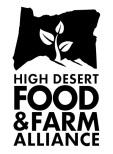 High Desert Food & Farm Alliance Employment ApplicationInstructions: Please fill in each section and skip questions that are not applicable.  Use an electronic signature or sign and scan this document. Save the form with the title “LastName_First_Employment Application” and include it with your application materials. Full Name Current Mailing AddressState and Zip CodeTelephone NumberEmail AddressJob Title(s) for which you are applying:When will you be available to begin work?:
If the position requires travel, are you willing to travel (Check One)  __NO  __SOME  __OFTENDriver’s License Number			State providing the licenseHow did you learn of this position?Prior Employment and Volunteer WorkPlease list all employment in the last ten years; use additional space if necessary. Check box to skip this section ONLY if all information is included on your resume(1) Name of Business/Organization     			Website URL Name of Supervisor Telephone Number  						Email AddressYour Position and duties Average hours per weekDates of Employment  Reason for Leaving (2) Name of Business/Organization     			Website URL Name of Supervisor Telephone Number  						Email AddressYour Position and duties Average hours per week
Dates of Employment  Reason for Leaving (3) Name of Business/Organization     			Website URL Name of Supervisor Telephone Number  						Email AddressAverage hours per weekYour Position and duties Dates of Employment  Reason for Leaving EducationList the last two levels of education completed.Check box to skip this section ONLY if all information is included on your resume(1)School					Year graduatedDegree earned				Major or topic of study (2)School					Year graduatedDegree earned				Major or topic of study References (2 Professional, 1 Personal)(1) Full Name Mailing Address						State		Zip Telephone							Email Address When did you meet this person? What is your relationship with this individual? (2) Full Name Mailing Address						State		Zip Telephone							Email Address When did you meet this person? What is your relationship with this individual? (3) Full Name Mailing Address						State		Zip Telephone							Email Address When did you meet this person? What is your relationship with this individual? May inquiry be made of your current employer regarding your character, qualifications, and record of employment?    ___YES      ___NO      ___With advance notice to the applicant.  Note that a “no” will not affect your consideration for employment opportunities.COMPUTER and other office machine experience, training.  Please name the software with which you have experience in the following areas:I certify that everything I have disclosed in this employment application is accurate.  I authorize the High Desert Food & Farm alliance to contact every individual I have named in this application to confirm my statements and conduct a background check on me.  I authorize HDFFA to contact the Department of Motor Vehicles from my state to request a copy of my driving history.Signature (can be electronic)__________________	Date_____________TASKNAME OF SOFTWARELEVEL OF EXPERTISE (0-5)5 BEING HIGH LEVELWord processingSpreadsheetsEmailingData Management / AnalysisPresentationsPhoto editingCreation of flyers, brochures, etc.Other